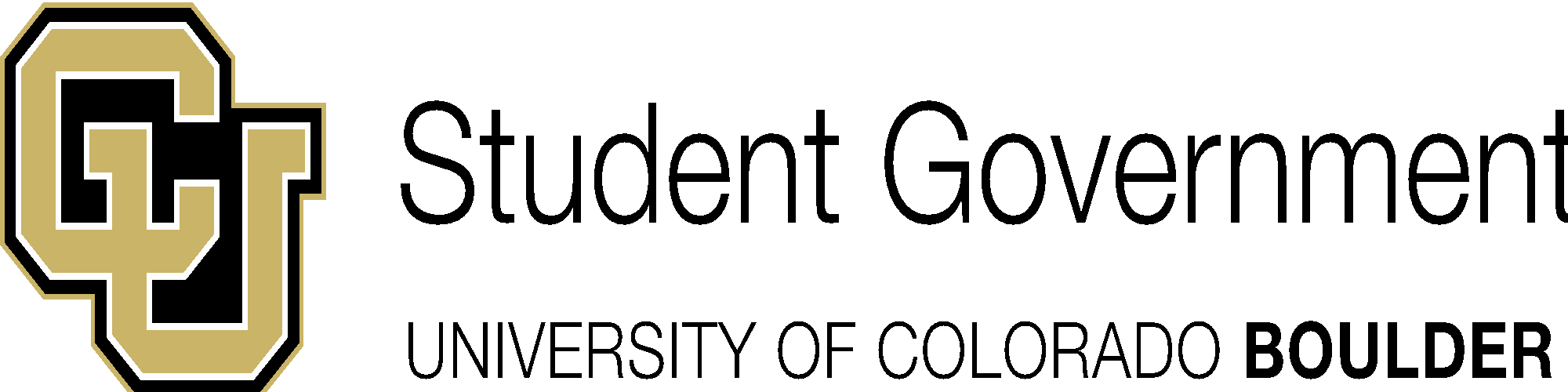 University of Colorado Student GovernmentLegislative Council24 April 2014 							80 LCB 20 — SGFB Code RevisionsSponsored by:    Ellie Roberts		President of Internal Affairs Bin Cao 		CUSG Finance Director  	                                Authored by: 	 Erin Greenhalgh         	Student Group Funding Board Chair                    	       	 Shannon Lacy		Student Group Funding Board Recording SecretaryA Bill to Revise the Student Group Funding BoardBill History	The mission of the Student Group Funding Board (SGFB) is to responsibly allocate student fees in order to support student groups on campus. Student groups are crucial to the campus community and the SGFB strives to fund groups in an efficient and thoughtful manner. This year the SGFB code has gone through several large changes, including those to make the board a same-year funding source and to make food allocations to groups a flat dollar amount instead of a percentage. These changes helped make the funding process easier to navigate for both students and the board and helped ensure that allocations can be awarded fairly. This bill seeks to make more minor changes that will streamline the code and clarify aspects of the funding process. Bill SummarySections 1 and 2 add diversity provisions, including the recently-passed diversity training mandate for joint boards and cost centers. Sections 3, 4, and 5 make amendments to student group levels to make funding rules consistent across the levels. Sections 6 and 7 streamline the protocol for student groups to receive payroll and make all groups eligible to request money for contract work. Sections 8-11 clarify language describing board membership, including the distinctions between voting and non-voting members. Section 12 makes the code’s language consistent with the same-year funding  and single-hearing process changes that were made earlier this year. THEREFORE, BE IT ENACTED by Legislative Council of the University of Colorado Student Government, THAT:Diversity Provisions:Section 1: Repeal and nullify Student Group Funding Board Code 503 A. 1., which states: 1. The student group must be open to membership, participation, or involvement by allCU Boulder students for all activities that student fees are used to finance. Individualswho are disruptive or otherwise interfere with a student group's operations may beremoved from events without violating this section.And amends Student Group Funding Board Code 503 A. 1. to state: 1. The student group must be open to membership, participation, leadership, or involvement by all CU Boulder students for all activities that student fees are used to finance. Individuals who are disruptive or otherwise interfere with a student group's operations may beremoved from events without violating this section.Section 2: Adds Student Group Funding Board Code Section 1301: Board Diversity Training, which states:A. Student Group Funding Board members must receive annual diversity training. New members must receive training within 8 weeks of being ratified by the legislative council. The training must be provided by one of the CUSG advocacy centers including the Women’s Resource Center, Gay Lesbian Bisexual Transgender Queer Resource Center (GLBTQRC), and the Student Outreach and Retention Center for Equity (SORCE) or the Center for Multicultural Affairs or Disability Services. Training provided by an organization not included in the list above must be approved by the CUSG Diversity Commission. If the Commission is not currently active, a CUSG executive staff member responsible for diversity, inclusion, or campus climate may approve the training. Once a training has been approved by the CUSG Diversity Commission (or executive staff member), it may be added to these bylaws as an additional training that is compliant with the CUSG requirement.Changes to Student Group Levels:Section 3: Repeal and nullify Student Group Funding Board Code 604 A. a. ii. 1., which states: Travel: A Level One student group may only receive travel funding for up to two of its members. They may only travel once a year and the travel must contribute to the development of the group.And amends Student Group Funding Board Code 604 A. a. ii. 1. to state: Travel: A Level One student group may only travel once a year and the travel must contribute to the development of the group.Section 4: Repeal and nullify Student Group Funding Board Code 604 A. b. ii. 1., which states: 1. Travel: A Level Two student group may only receive travel funding for up to five of its members. They may travel twice a year and the travel must contribute to the development of the group. And amends Student Group Funding Board Code 604 A. b. ii. 1. to state: 1. Travel: A Level Two student group only may travel twice a year and the travel must contribute to the development of the group.Section 5: Repeal and nullify Student Group Funding Board Code 604.A.2., which states:2. Events: A Level-One student group may only receive event money for one event per semester (fall/spring). The event must contribute in a meaningful way to the student body on campus.And amends Student Group Funding Board Code 604. A.2. to state: 2. Events: A Level-One student group may only receive event money for one event per year. The event must contribute in a meaningful way to the student body on campus.Revision to Group Payroll Procedures:Section 6: Repeal and nullify Student Group Funding Board Code Section 602. A.2., which states: 2. Payroll - SGFB may fund payroll for student employees or student group officers. These officers will receive hourly pay. Following Student Fee Regulations, there will be a limitation of a maximum of 10% of the entire allocated operating budget being designated toward payroll. To receive pay, they will have to fill out a time sheet at the end of every two weeks with detailed descriptions of their work and have it signed and approved according to the following: If a group is affiliated: the appropriate advisor, SGFB liaison, and SGFB Chair. If a group is independent: the authorized SOFO signer for the group, the SGFB liaison, and the SGFB Chair.And appends Student Group Funding Board Code Section 602. A.2 to state: 2. Payroll - SGFB may fund payroll for student group members. These members will receive hourly pay. Following Student Fee Regulations, there will be a limitation of a maximum of 10% of the entire allocated operating budget being designated toward payroll. This funding can only be awarded by SGFB when the student group requests that part of its operating budget be designated for payroll. To receive pay, they will have to fill out a timesheet at the end of every two weeks with detailed descriptions of their work and have it signed and approved according to the following: If a group is affiliated: the appropriate advisor. If a group is independent: the authorized SOFO signer for the group. If a signer is receiving payroll, they must have another signer sign off on their hours. Section 7: Repeal and nullify Student Group Funding Board Code Section 602. A.2.b., which states:Payroll to non-student employees or independent contractors shall not be funded by the SGFB. No student groups may receive SGFB monies to fund non-student payroll. i. This will not apply to monies used to procure one-time or infrequent services such as, but not limited to:  			(1) Training  (2) Website design  			(3) Graphic design ii. Infrequent shall be considered no more than twice a year for services from the same provider. SGFB must have approved these types of payments in advance. iii. Payments from a student group to a University department will be exempt from the infrequent definition in §602(A)(2)(ii). And appends new Student Group Funding Board Code Section 602. A.3., renumbering all subsequent sections:3. Contract work: SGFB defines contract work as one-time or infrequent payments to individuals or companies outside the student group in exchange for services, such as, but not limited to:  (1) Training  (2) Website design  		 (3) Graphic designi. Infrequent shall be considered no more than twice a year for services from the same provider. SGFB must have approved these types of payments in advance. ii. Payments from a student group to a University department will be exempt from the infrequent definition in §602(A)(2)(ii). Revision of Board Membership, Duties, and Payroll:Section 8: Repeal and nullify Student Group Funding Board Code 203. A.1., which states:  A. Eligibility and Term 1. The persons appointed as liaisons shall be student members of the board, excluding the Cultural Events Board Chair. The liaison shall be assigned to the group for the year.And amends Student Group Funding Board Code 203.A.1. to state:Eligibility and Term 1. The persons appointed as liaisons shall be voting members of the board. The liaison shall be assigned to the group for the year.Section 9: Repeal and nullify Student Group Funding Board Code 205. A.1., which states:A. Student Voting Members 1. The Board shall consist of nine student voting members. The following will be the voting members of the SGFB: the Vice Chair, five (5) ratified Student-at-Large members, two (2) students appointed by SOFO, and the President of Legislative Council or their designee. The Chair may vote on the occasion of a tie.And amends Student Group Funding Board Code 205.A. to state:A. Student Voting Members 1. The Board shall consist of eight student voting members. The following will be the voting members of the SGFB: the seven (7) ratified Student-at-Large members, which includes the Vice Chair, and the President of Legislative Council or their designee. The Chair may vote on the occasion of a tie. Section 10: Repeal and nullify Student Group Funding Board Code 205.B., which states:B. General Members 1. The remainder of the Board shall be non-voting General Members. General Members shall participate in all duties, obligations, and responsibilities, attend meetings, and be entitled to the same rights, privileges, and responsibilities as a student voting member, with the exception of voting on financial matters, such as the allocation of funds to individual groups. All General Members are required to attend two student group events per semester and report back to the board. Non-student members of the board are encouraged, but not required, to attend student group meetings and events.And amends Student Group Funding Board Code 205.B. to state:B. General Members 1. The remainder of the Board shall be non-voting General Members. The General Members are:  CUSG Executive or designee, the CEB Chair or designee, the non-student staff employee of SOFO or designee, the CUSG Office Manager or designee, the Finance Board Vice Chair or designee, and the Recording Secretary. 2.  General Members shall participate in all duties, obligations, and responsibilities, attend meetings, and be entitled to the same rights, privileges, and responsibilities as a student voting member, with the exception of voting on financial matters, such as the allocation of funds to individual groups and acting as a liaison to student groups. All General Members are required to attend two student group events per semester and report back to the board. Non-student members of the board are encouraged, but not required, to attend student group meetings and events.Changes to Hearing Schedule:Section 11: Repeal and nullify Student Group Funding Board Code 701.A., B., and C, which state:A. The SGFB shall hold hearings with each applicant to determine both the student group’s eligibility and to determine an allocation for the student group. B. First Hearing1. Student groups shall present their budgets to the SGFB. 2. The SGFB shall vote by a majority, present and voting, to determine whether the student group is eligible for funding, as provided for under this code.3. The SGFB shall determine whether there are any further questions about the budget and communicate that by email to the group through the student group liaison. The group shall have a week to respond.C. Second Hearing1. The SGFB shall review the budget again, discuss answers to previous questions, and determine the allocation to the student group through a vote, by a majority, present and voting, to make an allocation to the student group.2. When all allocation decisions have been made, the SGFB shall prepare the allocation notice. This allocation must be approved by a majority, present and voting, of the voting members of SGFB.3. The student group liaison shall inform the student group of the SGFB decision.And amends Student Group Funding Board Code 701. A., deleting B. and C., to state: A. The SGFB shall hold a hearing with each applicant to determine both the student group’s eligibility and to determine an allocation for the student group:1.Student groups shall present their budgets to the SGFB. 2. The SGFB shall vote by a majority, present and voting, to determine whether the student group is eligible for funding, as provided for under this code, and if eligible, the amount allocated.3. When all allocation decisions have been made, the SGFB shall prepare the allocation notice.4. The student group liaison shall send the group the allocation notice by email within 24 hours of the Board’s vote to notify the group of the Board’s decision. 5. If the board deems it necessary, a second hearing will be called the next consecutive week. This will be communicated by email thought the student group liaison. In the second hearing, the SGFB must decided whether to fund or not fund group. The student group liaison shall inform the student group of the SGFB decision.Section 12: This bill shall take effect upon passage by the Legislative Council and upon either obtaining the signatures of two Tri-Executives or the lapse of six days without action by the Tri-Executives.Vote Count04/24/2014		Amended to strike Sec. 8 and renumber			Acclamation04/24/2014				Passed on 1st reading				Acclamation04/24/2014				Carried over to 81st Session			Acclamation05/01/2014				Passed on 2nd reading			Acclamation____________________________ 			______________________________Chris Schaefbauer					Mitchell FentonPresident of Student Affairs				Legislative Council President____________________________			______________________________Ellie Roberts						Marco DoradoPresident of Internal Affairs				President of External Affairs